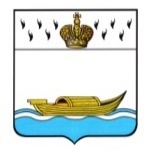 АДМИНИСТРАЦИЯВышневолоцкого городского округаПостановлениеот 01.06.2020                                                                                                   № 246г. Вышний ВолочекО внесений изменений и дополнений в Перечень объектов муниципального образования Вышневолоцкий городскойокруг Тверской области, являющимся местами отбывания уголовного наказания в виде обязательных работ, утвержденный постановлением Администрации Вышневолоцкого городского округа от 04.03.2020 №132 «Об определении местотбывания уголовных наказаний в виде обязательных работ на территории муниципального образования Вышневолоцкий городской округ»В соответствии со ст. 49 Уголовного кодекса Российской Федерации, ст. 25 Уголовно-исполнительного кодекса Российской Федерации, руководствуясь Федеральным законом от 06.10.2003 № 131-ФЗ «Об общих принципах организации местного самоуправления в Российской Федерации», Уставом муниципального образования Вышневолоцкий городской округ Тверской области, Администрация Вышневолоцкого городского округа постановляет:1. Внести в Перечень объектов муниципального образования Вышневолоцкий городской округ Тверской области, являющимся местами отбывания уголовного наказания в виде обязательных работ, утвержденный постановлением Администрации Вышневолоцкого городского округа  от 04.03.2020 №132 «Об определении мест отбывания уголовных наказаний в виде обязательных работ на территории муниципального образования Вышневолоцкий городской округ» следующие изменения:1.1. дополнить пунктом 12 следующего содержания:«».2. Руководителю Управления жилищно-коммунального хозяйства, дорожной деятельности и благоустройства администрации Вышневолоцкого городского округа Андрееву С.П. содержание настоящего постановления (пункт 12) довести до сведения генерального директора ООО УК «ЖКС-1».3. Определить, что внесение изменений и дополнений в перечень объектов муниципального образования Вышневолоцкий городской округ Тверской области, являющимися местами отбывания уголовного наказания в виде обязательных работ, осуществляется по согласованию с уголовно-исполнительной инспекцией. 4. Настоящее постановление вступает в силу со дня его официального опубликования.5. Настоящее постановление подлежит опубликованию в газете «Вышневолоцкая правда» и размещению на официальном сайте муниципального образования Вышневолоцкий городской округ Тверской области в информационно-телекоммуникационной сети «Интернет».6. Контроль за исполнением настоящего постановления возложить на заместителя Главы Администрации Вышневолоцкого городского округа Богданова С.Б.Глава Вышневолоцкого городского округа                                        Н.П. Рощина№п/пНаименование предприятия (организации, учреждения)Количество рабочих местВиды обязательных работЮридический адрес предприятия (организации, учреждения)Место нахождения (почтовый адрес) предприятия (организации, учреждения)12.Общество с ограниченной ответственностью управляющая компания «ЖКС-1»10разнорабочийг. Вышний Волочек, ул. Рабочая, д. 81А, пом. 1001г. Вышний Волочек, ул. Рабочая, д. 81А, пом. 1001